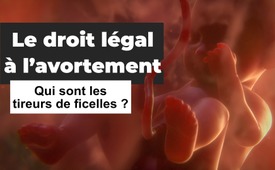 Le droit légal à l’avortement – Qui sont les tireurs de ficelles ?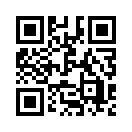 Cette émission montre de manière très réaliste où et quand le thème de l'avortement et du contrôle des naissances a débuté et quelles sont les idées portées par les fondations impliquées. S'agit-il d'éthique, de santé ou de droits des femmes à l'autodétermination ? Si l'on examine le financement des fondations impliquées, on découvre des liens passionnants. L'avortement peut-il et doit-il vraiment être dépénalisé, ou bien passons-nous ici à côté d'éléments importants ?« Pour que l'avortement soit d'abord considéré comme une question de santé et non plus une affaire pénale. » C'est ce qu'a demandé une initiative parlementaire suisse, voulant ainsi légaliser l'avortement. L'initiative visait à mettre l'accent sur l'autodétermination et la liberté de la femme en créant une loi spéciale sur l'avortement, qui sortirait l'avortement du code pénal. Elle a été déposée en juin 2022 par Léonore Porchet, conseillère nationale des Verts et présidente de « Santé sexuelle Suisse ». Le 7 mars 2023, l'initiative a été rejetée par le Conseil national par 99 voix contre 91. Ce résultat serré confirme une tendance. En effet, l'avortement a déjà été supprimé du code pénal dans 32 pays. La France souhaite désormais inscrire le droit à l'avortement dans la Constitution, comme l'a récemment annoncé le président Emmanuel Macron. Mais d'où vient cette volonté de légaliser l'avortement ?
La cheville ouvrière suisse de la légalisation de l'avortement est l'organisation « Santé sexuelle Suisse ». Elle est partenaire de l'Office fédéral de la santé publique (OFSP) et membre de l’IPPF, Fédération internationale de planning familial. L'organisation reçoit chaque année environ 800 000 francs de subventions de l'Office fédéral de la santé publique.
L’IPPF est la force motrice mondiale derrière les revendications pour l'autodétermination des femmes et la lutte contre la surpopulation. Elle a été fondée en 1952 et est active dans 170 pays. Elle compte également parmi ses membres les organisations "Pro Familia" en Allemagne et la Fédération américaine de planning familial, également appelée Planning familial.
Afin de comprendre les efforts déployés pour faire de l'avortement un droit dépénalisé, le contexte et le financement de l'organisation du Planning familial seront examinés plus en détail.

Fondation du Planning familial
Margaret Sanger est une infirmière et une militante féministe américaine. En 1916, elle a ouvert avec des collègues la première clinique de contrôle des naissances dans un quartier pauvre de Brooklyn, à New York. La clinique a été créée pour libérer les femmes de « l'état chronique » de grossesse et des dangers d'un avortement auto-infligé. Les efforts continus de Sanger ont finalement abouti à la création de la ligue américaine pour le contrôle des naissances en 1921 et de la Fédération pour le contrôle des naissances en 1939, qui est devenue en 1942 le Planning familial.

Objectifs du Planning familial
Dans sa lutte pour le contrôle des naissances, Margaret Sanger a envisagé de nombreuses solutions possibles. Parmi celles-ci, l'eugénisme, alors en plein essor, était une idéologie dont l'objectif était d'améliorer le patrimoine génétique humain en empêchant la reproduction des « dégénérés » génétiques.
L'eugénisme était un thème dominant lors des conférences de Margaret Sanger sur le contrôle des naissances. Elle a parlé publiquement de la nécessité de mettre un terme à la procréation par des personnes inaptes. En 1920, Sanger déclara publiquement que « Le contrôle des naissances n'est ni plus ni moins que de faciliter le processus d'élimination des inaptes [et] de prévenir la naissance de malformations. »
Et dans une interview de 1957 avec Mike Wallace, elle a continué à développer sa vision de l'éradication des « dégénérés » génétiques : « Je pense que le plus grand péché au monde est de donner naissance à des enfants qui ont des maladies héréditaires, qui n'ont aucune chance d'être en fait des êtres humains. Être un criminel et un détenu, ce sont des caractéristiques avec lesquelles on naît. C'est le plus grand péché que les hommes puissent commettre. »

Financement de la Fédération internationale de planning familial et du Planning familial
La famille Rockefeller, en particulier John D. Rockefeller Jr, le fondateur de la dynastie Rockefeller, a été un partisan précoce de la vision de Margaret Sanger. Dès 1942, les Rockefeller ont commencé à soutenir l'organisation et cela s'est poursuivi jusqu'en 1975.
Plus tard, la Fédération internationale de planning familial a été financée par la Standard Oil et Shell. Et voilà que le fondateur de la Standard Oil, qui deviendra plus tard Shell, n'est autre que John D. Rockefeller lui-même. Ainsi, la poursuite du financement par les Rockefeller s'est poursuivie de manière cachée.
L'autre financier était DuPont. DuPont qui était à l'origine une usine d'explosifs, s'est transformée avec le temps en un groupe industriel de produits chimiques et d'énergie, et s'étend également au secteur de la santé. La famille DuPont, tout comme les Rockefeller, fait partie des familles les plus puissantes du monde.
En outre, le financement initial provenait des fonds du « Hugh Moore Fund » . Hugh Moore a créé le « Hugh Moore Fund for International Peace » afin de financer des organisations œuvrant pour le contrôle démographique. Son objectif premier était d'influencer la politique démographique afin de réduire le nombre d'êtres humains.
Parmi les donateurs actuels du Planning familial figurent d'autres noms connus, comme la Fondation Bill & Melinda Gates. Il est intéressant de noter que le père de Bill Gates, William H. Gates, était membre du conseil d'administration de la Fédération américaine de planning familial. Un autre donateur est la Fondation Buffett connue pour son engagement en faveur du contrôle démographique et de l'avortement. En 2014, la fondation a versé plus de 1,2 milliard de dollars à des organisations qui pratiquent ou défendent l'avortement. La Fondation  Ford finance également l'organisation Planning familial. Ford a souvent collaboré avec la Fondation Rockefeller pour le financement de programmes de contrôle de la population. Selon les meilleures estimations, Ford a dépensé 150 millions de dollars pour des programmes de contrôle des naissances entre 1958 et 1983, avec un pic de financement de 25 millions de dollars en 1969. La Fondation Turner est un autre financeur. Ted Turner s'engage, selon ses propres dires, pour une politique mondiale de l'enfant unique. Il utilise sa richesse pour faire la promotion de l'avortement et du contrôle des naissances.
Lorsqu'on lit des noms aussi connus que ceux qui financent la plus grande industrie mondiale de l'avortement, on ne peut s'empêcher de penser qu'un agenda perfide pourrait se cacher derrière leur soutien. Par le biais de l'argent, ces puissants ont déjà réussi à exercer une influence profonde sur la politique nationale, y compris en Suisse, afin d'imposer leur agenda. Il semble qu'il s'agisse une fois de plus d'une forme de criminalité prétexte. Sous le prétexte de la santé des femmes, on introduit un droit dépénalisé à l'avortement et donc à l'homicide légal de vies humaines.de sak.Sources:Santé sexuelle Suisse :
https://www.sexuelle-gesundheit.ch/ueber-uns
https://www.sexuelle-gesundheit.ch/ueber-uns/jahresbericht

Initiative parlementaire suisse : https://www.parlament.ch/de/ratsbetrieb/amtliches-bulletin/amtliches-bulletin-die-verhandlungen?SubjectId=59916

L'avortement en France : https://www.faz.net/aktuell/politik/frankreich-macron-will-recht-auf-abtreibung-in-verfassung-verankern-18733696.html

A propos de Margaret Sanger :
https://www.youtube.com/watch?v=bPY_Bsxvjqg
https://www.pbs.org/wgbh/americanexperience/features/pill-eugenics-and-birth-control/
https://fr.wikipedia.org/wiki/Margaret_Sanger
https://de.wikipedia.org/wiki/Margaret_Sanger#Eugenik

Financement:
https://www.rbf.org/about/our-history/timeline/planned-parenthood
https://en.wikipedia.org/wiki/Planned_Parenthood
https://de.wikipedia.org/wiki/William_H._Gates,_Sr.
https://de.wikipedia.org/wiki/International_Planned_Parenthood_Federation
https://de.wikipedia.org/wiki/E._I._du_Pont_de_Nemours_and_Company
https://www.history.de/news/detail/die-maechtigsten-familien-der-welt.html
https://www.kath.net/print/29258
https://www.influencewatch.org/non-profit/susan-thompson-buffett-foundation/
https://www.influencewatch.org/person/allen-greenberg/
https://www.influencewatch.org/non-profit/ford-foundation/Cela pourrait aussi vous intéresser:#Avortement - www.kla.tv/Avortement

#SanteMedecine - Santé et médecine - www.kla.tv/SanteMedecine

#CommentairesMediatiques - Commentaires médiatiques - www.kla.tv/CommentairesMediatiquesKla.TV – Des nouvelles alternatives... libres – indépendantes – non censurées...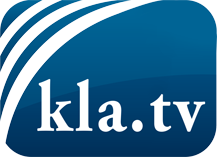 ce que les médias ne devraient pas dissimuler...peu entendu, du peuple pour le peuple...des informations régulières sur www.kla.tv/frÇa vaut la peine de rester avec nous! Vous pouvez vous abonner gratuitement à notre newsletter: www.kla.tv/abo-frAvis de sécurité:Les contre voix sont malheureusement de plus en plus censurées et réprimées. Tant que nous ne nous orientons pas en fonction des intérêts et des idéologies de la système presse, nous devons toujours nous attendre à ce que des prétextes soient recherchés pour bloquer ou supprimer Kla.TV.Alors mettez-vous dès aujourd’hui en réseau en dehors d’internet!
Cliquez ici: www.kla.tv/vernetzung&lang=frLicence:    Licence Creative Commons avec attribution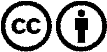 Il est permis de diffuser et d’utiliser notre matériel avec l’attribution! Toutefois, le matériel ne peut pas être utilisé hors contexte.
Cependant pour les institutions financées avec la redevance audio-visuelle, ceci n’est autorisé qu’avec notre accord. Des infractions peuvent entraîner des poursuites.